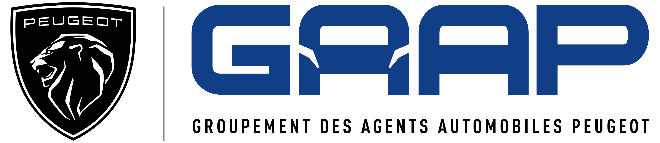 MANDAT DE REPRESENTATIONJe soussigné :Prénom………………………………………………………………………………………..Nom…………………………………………………………………………………………...Représentant légal de la société :Raison sociale………………………………………………………………………………...Adresse du siège…………………………………………………………………………….RCS…………………………………………………………………………………………….Agent* :Peugeot 			Citroën 			DSDonne mandat au * :Groupement des Agents Automobiles Peugeot (GAAP)ZAC des Aulnaies - Centre Excell959, rue de la Bergeresse45160 OlivetGroupement National des Agents Citroën (GNAC)25, rue Louis Neel38140 RivesPris en la personne de ses représentants légaux.De négocier pour mon compte avec les représentants de Stellantis, les conditions de la poursuite de notre activité et les termes des contrats de réparateur agréé, leurs avenants et annexes, ainsi que des contrats à conclure avec les partenaires du constructeur.Et le cas échéant, d'engager toutes actions, y compris judiciaires, et de saisir toutes autorités, en France et en Europe, dans l'intérêt collectif de ses adhérents.Je m'engage à retenir la signature des contrats proposés par Stellantis, aussi longtemps que le Groupement ne m'aura pas indiqué être parvenu à un accord avec le constructeur.Fait à………………………………………………………………………………………………….Le……………………………………………………………………………………………………...Signature et cachet commercial…………………………………………………………………..* cocher la case correspondante